Proposition för
Söderköpings Ryttarsällskaps 
PAY & RIDE 
med märkesridning och programridning, 13:e Mars 2022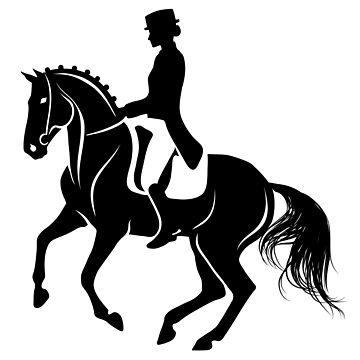 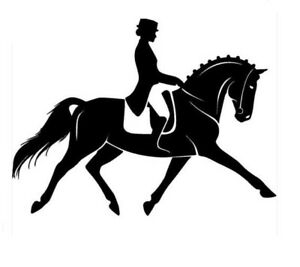 Särskilda bestämmelserVälkommen på denna Pay n Ride både som medlem och icke-medlem i SRS.Vi tar emot anmälningar i betalningsordning till max ca 20 startande, som längst till den siste februari. Efteranmälan i mån av plats för dig med egen häst. Vårdad klädsel, gärna enligt reglementet men inget krav på ”tävlingskläder”. Välkommen lektionsryttare från Märke 1 och uppåt. Lektionsryttare önskar minst 3 lektionshästar.Märkes- och dressyrprogrammen hittar ni bland annat på stallbacken.com eller Svenska Ridsportsförbundets hemsida www.ridsport.se. Rådfråga gärna din ridlärare angående val av klass. Ange vilket program du vill rida i din anmälan.Domare: Josefine RodestrandTävlingsbana + collecting ring/framridning i ridhus. Framridning på utebana om vädret tillåter.    ALLA deltagare hjälps åt att bygga fram banan innan första start samt ställa tillbaka efter avslutad tävling. Är du SRS-medlem förväntas du anteckna en funktionär som kan hjälpa till med diverse funktionärsposter under dagen. På stallkontoret finns en infopärm runt de olika funktionärsposterna för dig som känner dig osäker. Anmälan sker på lapp i stallet eller  till kansli@soderkopingsrs.se eller 076 142 41 15. Avgift 250 kr för två starter. Du väljer själv om du vill nyttja dina två starter eller om du endast vill starta en gång. Anmälningsavgiften betalas enbart tillbaka vid uppvisande av läkar- eller veterinärintyg.
Vid betalning ange ”Pay & Ride” samt för- och efternamn.
OBS! Betald = AnmäldRosett kan köpas vid ritt över 55% för 30 kr. Betalas kontant eller via Swish (dock minsta totalsumma 50 kr).
Preliminärt tidsprogram9.00	Samling i ridhuset för att bygga dressyrstaket 
10.00 	Första start. Vi börjar med märkesprogrammen, därefter valfritt dressyrprogram.
Därefter plockar vi gemensamt bort dressyrstaketen.